CEE0001CEE0001CEE0002CEE0002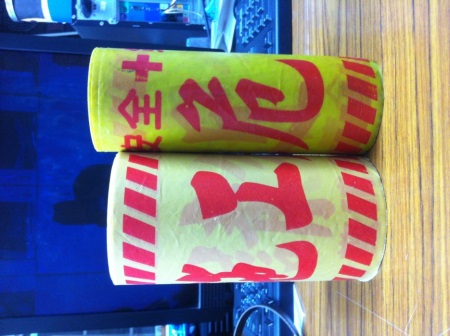 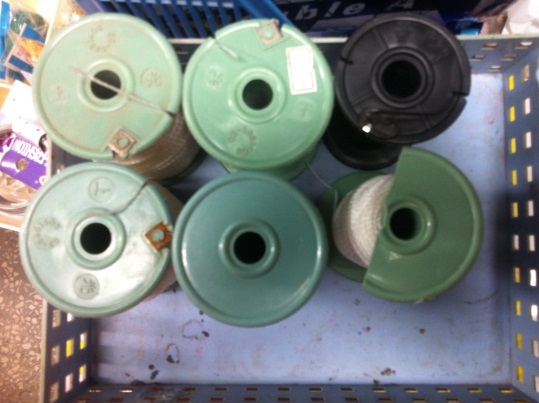 CEE0003CEE0003CEE0004CEE0004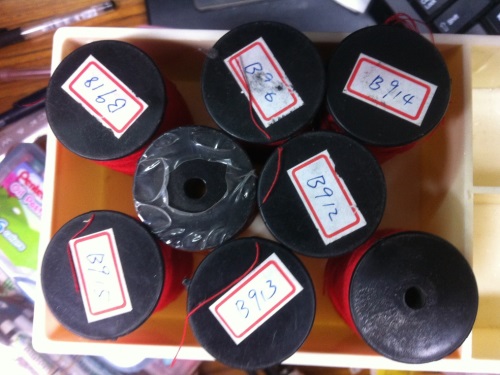 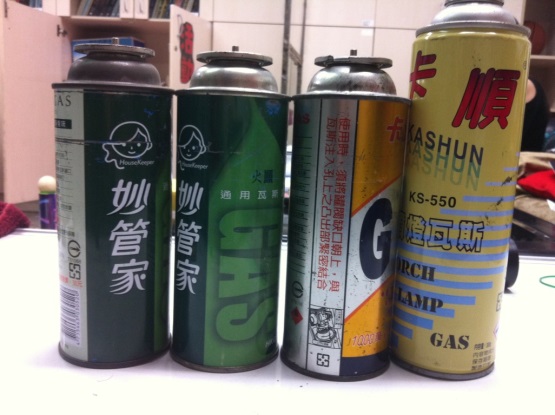 CEE0005CEE0005CEE0006CEE0006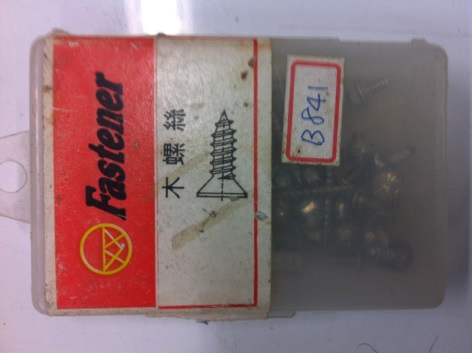 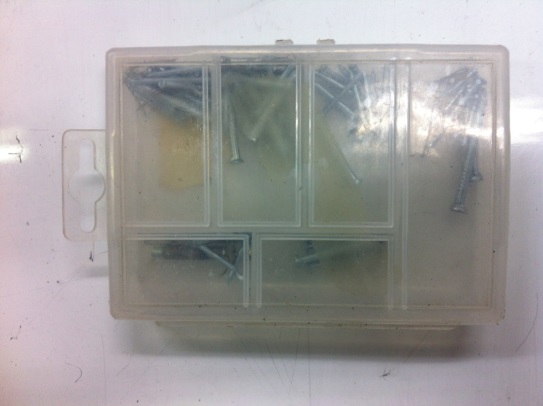 CEE0007CEE0007CEE0008CEE0008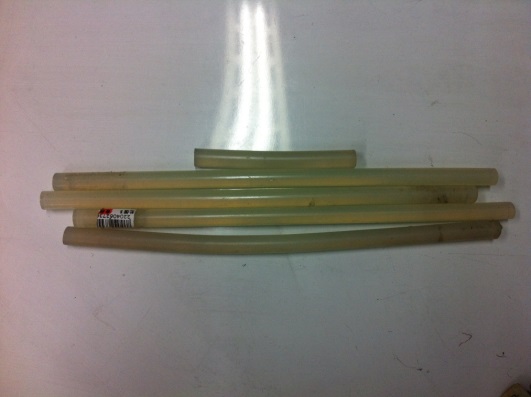 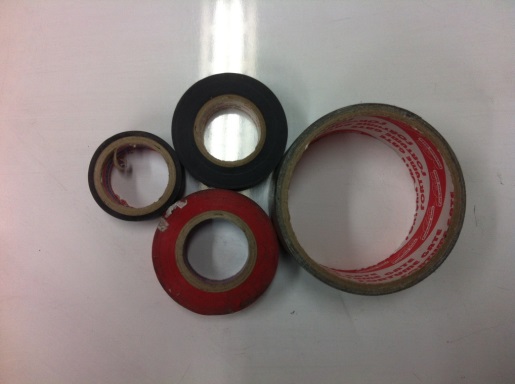 CEE0009CEE0010CEE0010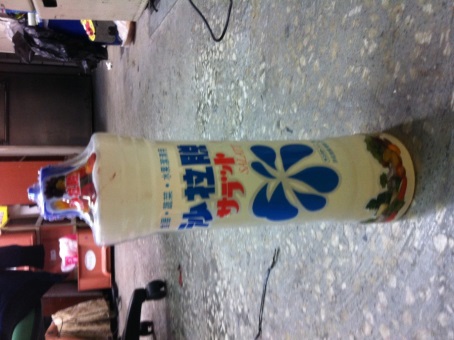 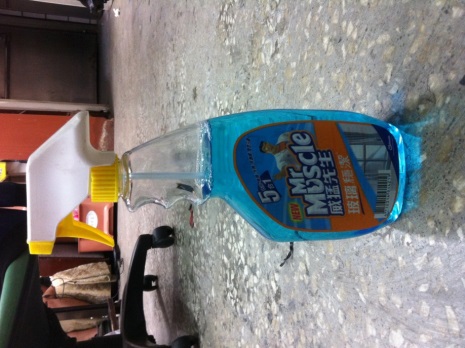 CEE0011CEE0012CEE0012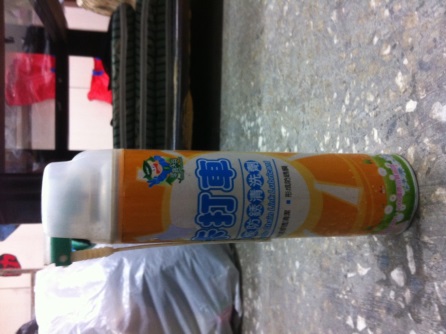 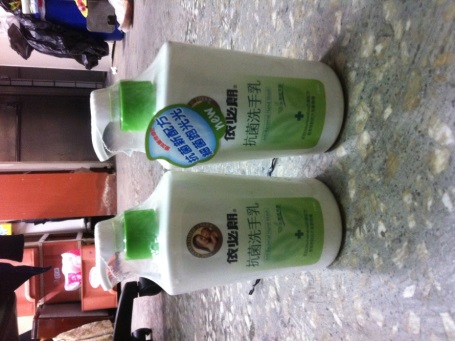 CEE0013CEE0014CEE0014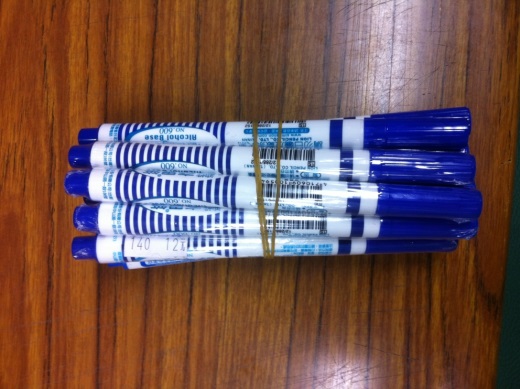 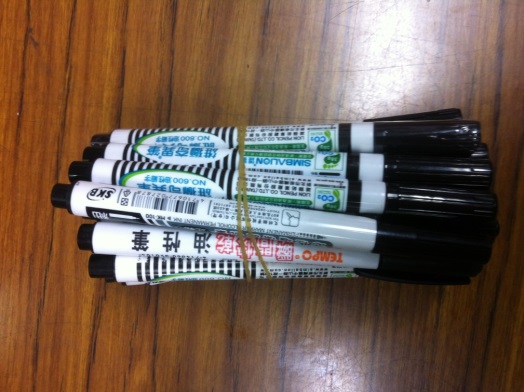 CEE0015CEE0016CEE0016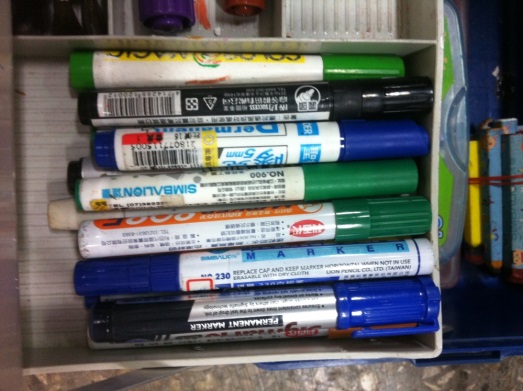 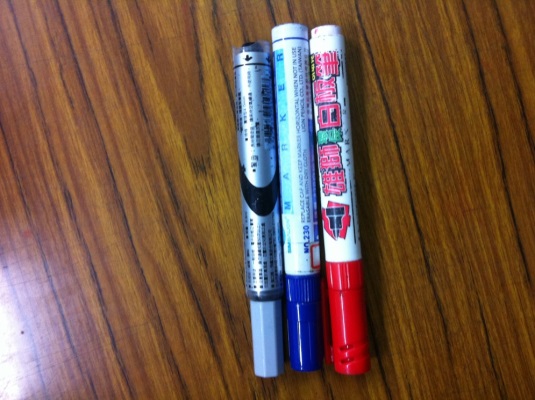 CEE0017CEE0018CEE0018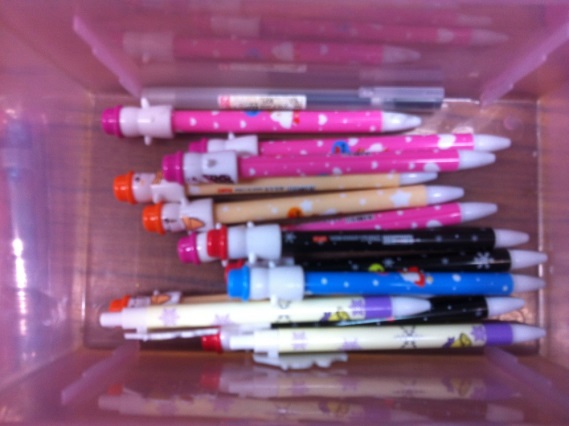 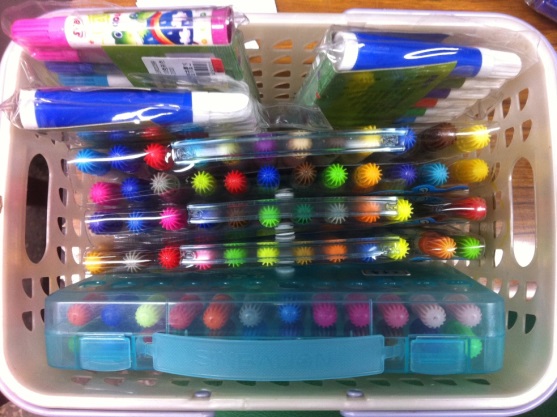 CEE0019CEE0020CEE0020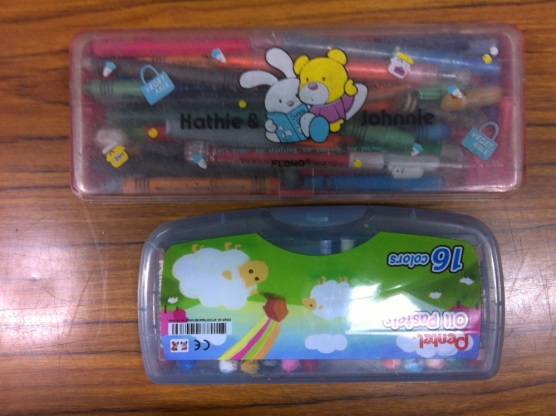 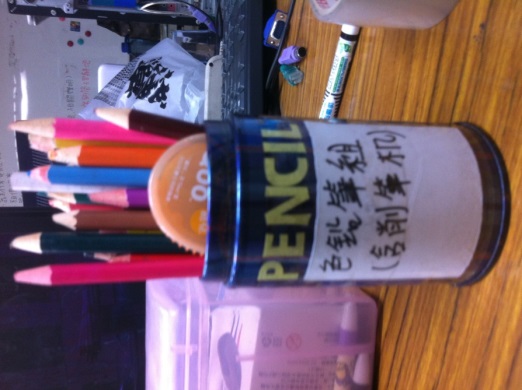 CEE0021CEE0022CEE0022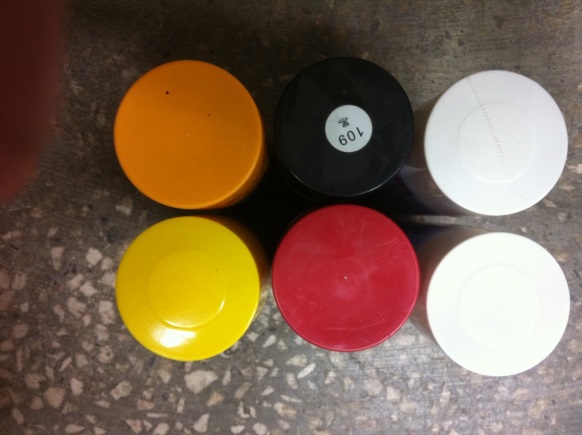 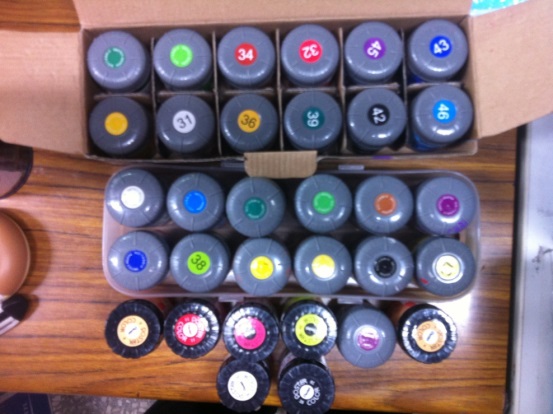 CEE0023	CEE0024	CEE0024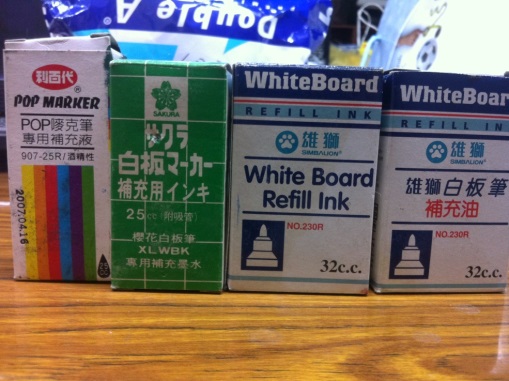 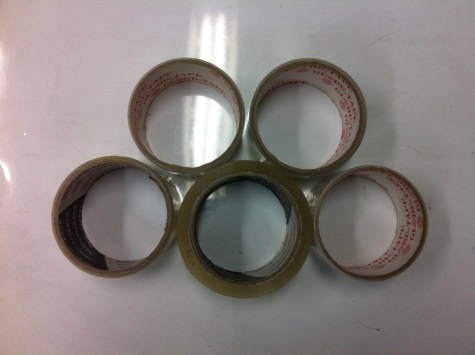 CEE0025CEE0026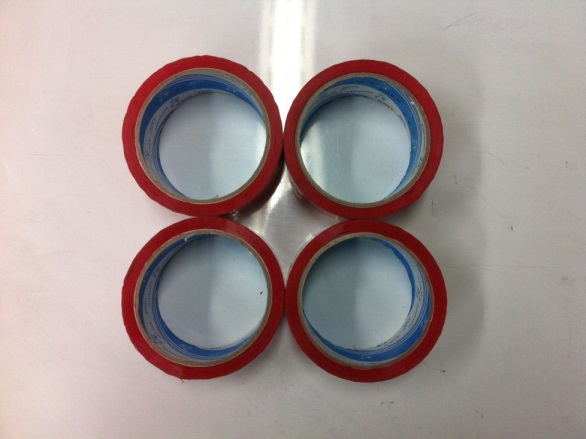 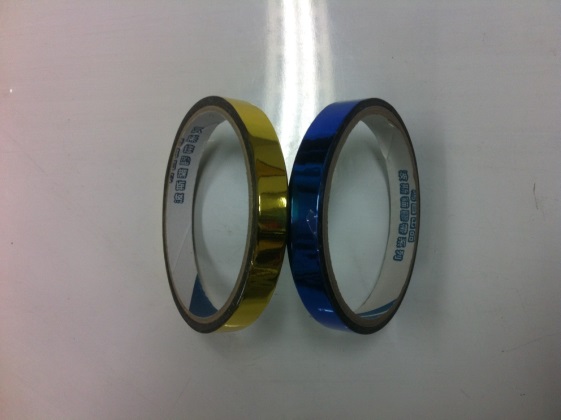 CEE0027CEE0028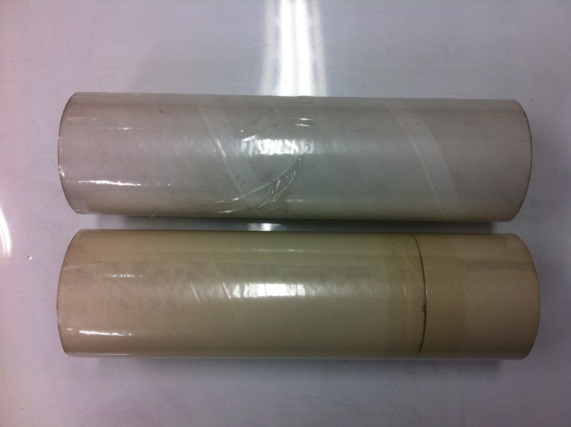 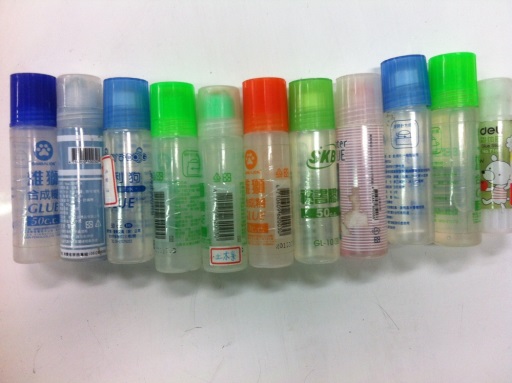 CEE0029CEE0030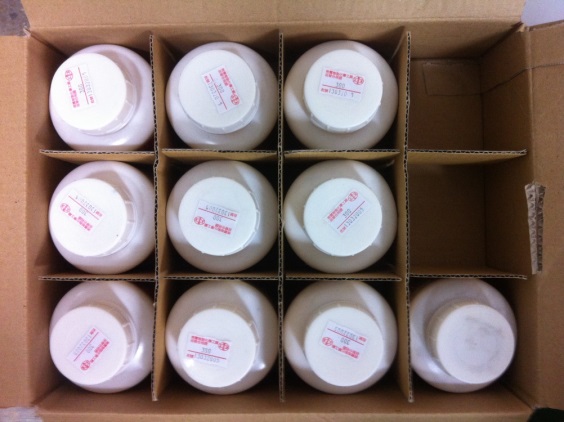 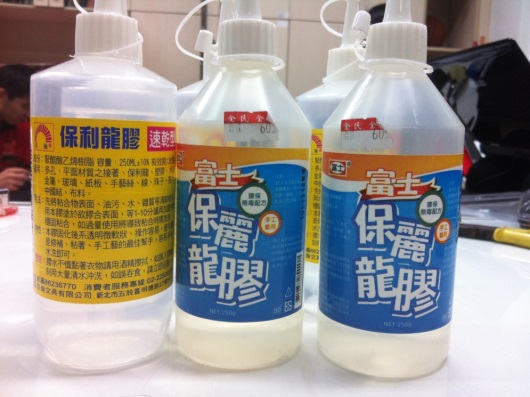 CEE0031CEE0032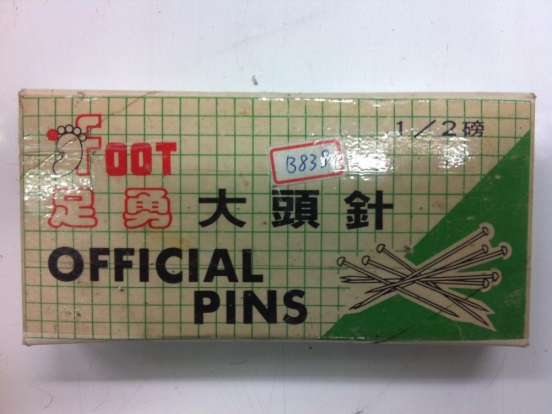 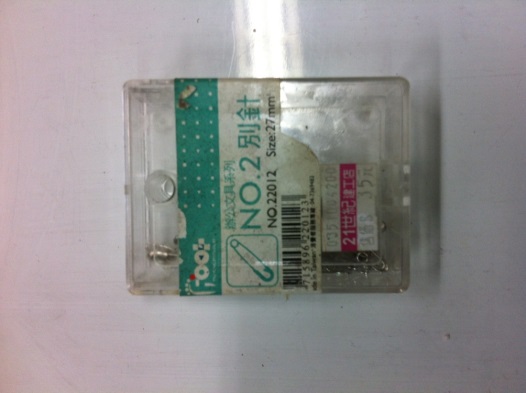 CEE0033CEE0034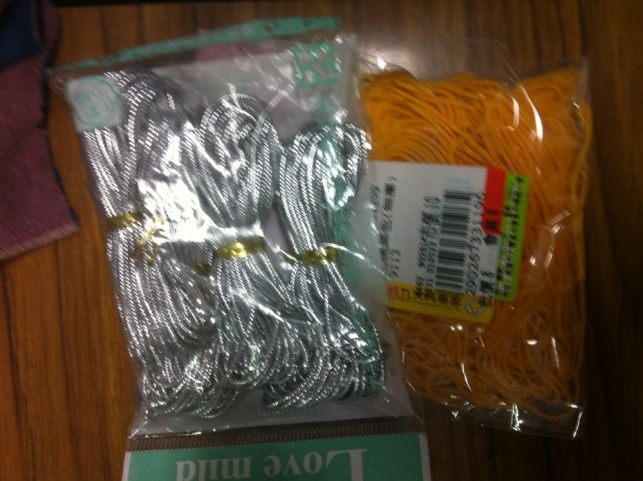 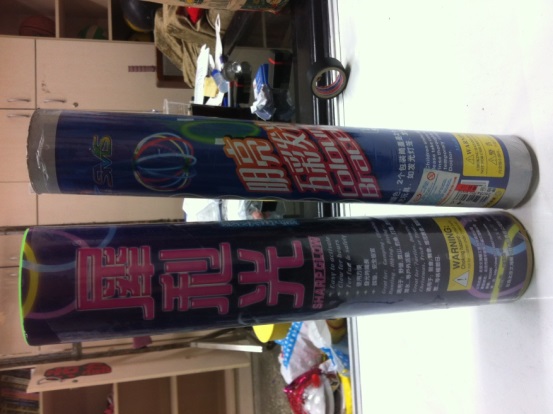 